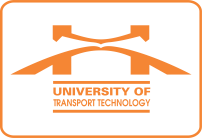 Ngày, thángThời gianĐịa điểm - Nội dungChủ trìThứ Hai01/5SángThứ Hai01/5ChiềuThứ Ba02/5SángThứ Ba02/5ChiềuThứ Tư03/5SángThứ Tư03/5Chiều
15h00Nội dung: Tiếp Thượng nghị sĩ tỉnh Thale – Đức và đoàn doanh nghiệp Công ty Sapa Thale GmbH.Thành phần: Ban Giám hiệu, Ô Hùng (CT HĐT), Ô Trinh (KHCN-HTQT), Ô Lâm (Đào tạo), Ô Thanh (CNTT).Địa điểm: Phòng họp tầng 3, Nhà H3.Hiệu trưởngThứ Tư03/5Chiều
15h30Nội dung: Làm việc với Trung tâm TDTT Quận Thanh Xuân về việc Báo cáo công tác GDTC và phong trào TDTT khối trường học năm học 2016-2017.
Thành phần: Ô Long (PHT); Ô Hùng (Chủ tịch HĐT); Ô Lâm (Đào tạo); Ô Quang (Công tác HS-SV);  B Sao (Công Đoàn Trường); B Thu (TCCB); Ô Ngọc (HCQT);  Ô Ánh (Bí thư ĐTN); Lãnh đạo Bộ môn và giảng viên Bộ môn GDTC.
Địa điểm: Hội trường tầng 2 - Thư viện.PHT Nguyễn 
Hoàng LongThứ Năm04/5Sáng8h00Nội dung: Họp Đảng ủy TrườngThành phần: Các đồng chí Đảng ủy Trường, Ô Hoàng (VP Đảng ủy).Địa điểm: Phòng họp tầng 2, Nhà H1.Bí thư Đảng ủyThứ Năm04/5Chiều
18h30Nội dung: Đối thoại giữa sinh viên CSĐT Thái Nguyên với Hiệu trưởng năm học 2016 – 2017. Phòng Công tác HSSV chủ trì phối hợp với CSĐT Thái Nguyên chuẩn bị nội dung và cùng dự.Thành phần: Ban Giám hiệu, Chủ tịch Công đoàn Trường, Bí thư Đoàn TNCSHCM, Chủ tịch Hội sinh viên, Bà Hương (Khoa CT), Ô Quang Anh (Khoa Cơ khí), Bà Lê (Khoa KTVT); Giám đốc CSĐT Thái Nguyên, lãnh đạo các Phòng, Ban, Khoa, Trung tâm và GVCN – CVHT CSĐT Thái Nguyên; Các em sinh viên CSĐT Thái Nguyên.Địa điểm: Hội trường lớn CSĐT Thái Nguyên Hiệu trưởngThứ Sáu05/5Sáng9h00Nội dung: Lễ Ký thỏa thuận hợp tác với Công ty Sapa Thale GmbH. Thành phần: Ô Khiêm, Ô Long, Ô Hùng (CT HĐT), Ô Trinh (KHCN-HTQT), Ô Lâm (Đào tạo), Ô Thanh (CNTT), Ô Quang (HSSV).Địa điểm: Phòng họp tầng 3, Nhà H3.Hiệu trưởngThứ Sáu05/5Chiều
13h30Nội dung: Tiếp và làm việc với Đại học Deakin – Úc.Thành phần: Ô Trinh (KHCN-HTQT), B Hương (Khoa CT), Ô Thanh (CNTT).Địa điểm: Phòng họp tầng 2, Nhà H1.Hiệu trưởngThứ Sáu05/5Chiều
15h00Nội dung: Dự Lễ ra mắt TT đào tạo ủy quyền của Seimens.Thành phần: PHT Khiêm, Ô Trinh (KHCN-HTQT).Địa điểm: Khách sạn Novotel Suites Hà Nội (Số 05 Đường Duy Tân, Quận Cầu Giấy, Hà Nội).Thứ Bảy06/5SángThứ Bảy06/5ChiềuChủ nhật07/05SángChủ nhật07/05Chiều